 Анализ результатов ОГЭ – 2022 в МБОУ «Основная общеобразовательная школа 			№ 12 с. Тереховка Надеждинского района»   Анализ результатов ОГЭ – 2022 в МБОУ «Основная общеобразовательная школа 			№ 12	 с. Тереховка Надеждинского района» Выводы и рекомендации по улучшению качества прохождения ГИА и выполнения ВПР, учащимися МБОУ ООШ № 12 с. Тереховка               Государственная (итоговая) аттестация выпускников МБОУ ООШ № 12 с. Тереховка  проведена в установленные сроки в соответствии с нормативно-правовыми документами федерального, регионального, муниципального  и школьного уровня.           Следует отметить, что в школе сложилась определенная система работы по информированию участников образовательного процесса об организации и проведении государственной (итоговой) аттестации. Согласно плану подготовки и проведения аттестации выпускников 9  класса  в 2021/2022 учебном году были подготовлены необходимые распорядительные документы. Проведены необходимые организационные мероприятия.             Педагогический коллектив, обучающиеся и их родители были ознакомлены с «Положением о государственной (итоговой) аттестации выпускников 9  класса», информация по ГИА размещена на сайте школы, подготовлены информационные стенды, был проведен инструктаж с учащимися по заполнению бланков  ГИА . Проведены в феврале репетиционные экзамены в форме ОГЭ по русскому языку, математике, обществознанию, биологии, географии.                Прошла методическая учеба с учителями предметниками. Вопросы о государственной ( итоговой) аттестации рассматривались на совещаниях при директоре, педсоветах.              В течение учебного года проводились консультации для выпускников 9 класса по русскому языку, математике, обществознанию, биологии, географии.                В 9  классе проведены административные ученическо - родительские собрания по вопросам итоговой аттестации. Систематически проводилась инструкционно-методическая работа с классным руководителем, учителями – предметниками о целях и технологиях проведения ОГЭ  в 9 - классе   Составлен план-график подготовки к проведению ОГЭ.              Своеобразным средством получения достоверной информации является Государственная итоговая аттестация, которая рассматривается как один из элементов создающейся общероссийской независимой системы объективной оценки общеобразовательной подготовки выпускников школы. В 2021–2022 учебном году обязательные экзамены в форме ОГЭ   сдавали 9 выпускников из 9 класса.     Предметы по выбору: обществознание - 8 обучающихся; биология - 1 ;  география – 9 учащихся.                     Совокупность результатов ОГЭ являются индикаторами качества образования:  число сдававших экзамен по предмету – показатель востребованности предмета среди выпускников ОУ.  В сборе и анализе этой информации участвует весь коллектив. Результаты ОГЭ           Приведенные данные свидетельствуют о хорошей подготовке выпускников 9 класса, по всем предметам. И хотя по математике и обществознанию не высокий уровень качества,  по  данным предметам учащиеся сдали с первого раза, кроме математике, где один учащийся сдавал в дополнительные сроки. Хорошие результаты показали по биологии  - качество 100 %, по географии – 45 %, по русскому языку 1 учащийся не сдал экзамен, пересдал в июне, и качество – 30 %. Все учащиеся сдали экзамены в основные сроки и получили аттестаты в июне 2022 года.  Лучше всех прошли итоговую аттестацию Соколова Яна, с одной тройкой по математике, Даниленко Влада с одной тройкой по математике и Дробин Алексей с одной тройкой по русскому языку.                     В процессе проведения анализа мы пришли к выводу, что ОГЭ позволяют получить информацию не только об уровне образовательной подготовки выпускников по отдельным предметам, но и о качестве работы учителя.              Следовательно, по результатам уровня усвоения знаний по предмету, можно определить цели объективной оценки знаний учащихся: контроль за качеством учебной деятельности выпускника и контроль за качеством обучающей деятельности учителя. В отношении ученика важным будет обнаружение пробелов в знаниях, развитие мотивации учения, и как результат – ликвидация пробелов в знаниях. Полученные результаты уровня усвоения тем по предметам должны стать основой при принятии управленческих решений по повышению качества образования, организации индивидуально-дифференцированного подхода к учащимся, устранению недостатков в работе учителя.              Таким образом, необходима ориентация учебного процесса на достижение планируемых результатов, а также связь результатов ОГЭ, характеризующих уровень подготовки учащихся, с факторами, характеризующими различные стороны учебного процесса (учебный план, программа обучения, УМК, педагогические технологии и методы обучения).           Отслеживая объективность оценивания учебных достижений, можно сказать, что  процент совпавших годовых оценок и результатов ОГЭ удалось увеличить, по сравнению с предыдущими выпусками.  Все учащиеся продолжили обучения: 4 учащихся в техникумах и колледжах  г. Уссурийска, 3 в училищах, 2 учащихся продолжают обучения в школе.    Таким образом, учитывая результаты ОГЭ, администрация школы и методические объединения учителей-предметников разработали систему мероприятий по оптимизации подготовки учащихся к ОГЭ в новом учебном году по следующим направлениям: работа с нормативными документами; обновление материалов информационно-методического центра; работа с учителями-предметниками; работа с родителями.   Школа смогла добиться разработки оптимального плана по подготовке к ГИА. Планируемые мероприятия по совершенствованию умений и повышению результативности ГИА:Работа с учащимися:Ознакомления учащихся с правовыми документами и методическими рекомендациями по организации и проведению итоговой аттестации.Выявление учащихся группы риска и организация индивидуальной работы по подготовке к итоговой аттестации учителями предметникамиПроведение консультаций по предметам, выбранных учащимися для ГИАПроведение репетиционных экзаменов и анализ с разработкой рекомендаций для учащихся, которые позволят им ликвидировать пробелы.    Работа учителей предметников:Выявление учащихся группы риска и организация индивидуальной работы по подготовке к итоговой аттестации учителями предметниками по своим предметом начиная с 8 классаОзнакомления учителей с правовыми документами и методическими рекомендациями по организации и проведению итоговой аттестации.Организация обучения, консультирования по организации и проведению ГИА учителей и классных руководителей Классному руководителю составить план работы с классом по подготовке ГИА, включить мероприятия позволяющих адоптироваться учащимся к данному периоду в обучении, по возможности привлекать специалистов (психолога, педиатра) Работа с родителями:Ознакомления родителей с правовыми документами и методическими рекомендациями по организации и проведению итоговой аттестации.Проведение ученическо-родительских собраний по подготовке и проведению ГИАПостоянно информировать родителей о результатах подготовки к ГИАВ целях обеспечения мониторинга качества образования в МБОУ ООШ № 12, руководствуясь  Приказом Рособрнадзора от 28.03.2022 №467 «О внесении изменений в приказ Федеральной службы по надзору в сфере образования и науки от 16.08.2021 №1139 о проведении Федеральной службой по надзору в сфере образования и науки мониторинга качества подготовки обучающихся образовательных организаций в форме всероссийских проверочных работ в 2022 году» были организованы и проведены Всероссийские проверочные работы (далее ВПР) в 4-9-х  классах.   Все работы в 5-9 классах проводились за 2021-2022 учебный год.Назначение ВПР в 4,7,8-х классах по русскому языку, математике, истории, биологии, окружающему миру, обществознанию, физике, английскому языку – оценить уровень общеобразовательной подготовки обучающихся 4, 5,6,7, 8-х классов в соответствии с требованиями ФГОС НОО и ФГОС ООО. ВПР позволяют осуществить диагностику достижения предметных и метапредметных результатов, в том числе уровень универсальных учебных действий (УУД) и овладения межпредметными понятиями, оценить личностные результаты обучения. Цель проведения: мониторинг результатов введения Федеральных государственных образовательных стандартов, выявление уровня подготовки и определение качества образования обучающихся 4-9 классов, развитие единого образовательного пространства в РФ.Проведение Всероссийских проверочных работ осуществлялось в соответствии с инструкцией для образовательной организации по проведению работ и системой оценивания их результатов.               Результаты ВПР по русскому языку в 4-8 классахАнализ результатов выполнения всероссийской проверочной работы по русскому языку в 4 классеВариант проверочной работы в 4 классе состоял из двух частей:  диктант с заданиями по написанному тексту задания на знание языковых единиц, умение понимать письменную информацию, формулировать основную мысль текста, составлять план прочитанного текста, задавать по нему вопросы, распознавать значение слова, подбирать синонимы, а также уровень владения речевыми нормами.Подтвердили годовую отметку - 8  чел., получили отметку ниже - 1  чел.Типичные  ошибки при выполнении работы:при написании диктанта допущены ошибки на - правописание безударных гласных в корне слова,-  правописание тся и ться, - правописание суффиксов в именах прилагательных;при выполнении части 2 допущены ошибки при:- постановке ударения в словах,- подборе синонимов к слову,- определении морфологических признаков имен существительных и прилагательных.Рекомендации:Увеличить время на объяснение и отработку правил орфографии, лексики, больше выполнять работ с морфологическим разбором слов Анализ результатов всероссийских проверочных работ по русскому языку в 7 классеРабота состояла из 14 заданий:Умение обучающихся правильно списывать осложненный пропусками орфограмм и пунктограмм текст, соблюдая при письме изученные орфографические и пунктуационные нормыЗнание признаков основных языковых единиц (морфемный разбор, словообразовательный разбор, морфологический разбор, синтаксический разбор)Умение распознавать заданное слово в ряду других на основе сопоставления звукового и буквенного состава, осознавать и объяснять причину несовпадения звуков и букв в словеУровень владения орфоэпическими нормами русского литературного языкаУмение опознавать самостоятельные части речи и их формы,  служебные части речи в указанном предложенииУмение распознавать случаи нарушения грамматических норм русского литературного языка в формах слов различных частей речи и исправлять эти нарушенияОпознавать предложения с подлежащим и сказуемым, выраженными существительными в именительном падежеОпознавать предложения  с обращением, однородными членами предложения, сложное предложениеУмение распознавать и адекватно формулировать основную мысль текста в письменной формеУмение передавать содержание текста в виде плана в письменной форме с соблюдением норм построения предложения и словоупотребленияОриентирование в содержании текста, понимание его целостного смысла,  нахождение в тексте требуемой информации, подтверждения выдвинутых тезисовРаспознавать лексическое значение многозначного слова с опорой на указанный в задании контекстУмение распознавать стилистическую окраску заданного слова и подбирать к слову близкие по значению слова (синонимы)Распознавание значения фразеологической единицы (учебно-языковое умение)Подтвердили годовую отметку - 14 чел., получили отметку выше - 1 чел., получили отметку ниже - 1 чел.Типичные  ошибки при выполнении работы:Правописание безударной гласной, проверяемой ударением, в корне слова, правописание приставок, -тся-ться в глаголах;Постановка знаков препинания при однородных членах предложения, при обращении, в простом и сложном предложениях;Ошибки в разборе слова по составу, морфологическом разборе, различают не все части речи; плохо выполняют словообразовательный разбор.Не могут правильно определить тип речи, не всегда точно формулируют основную мысль.Орфоэпия полностью не отработана.Ошибки при определении лексического значения слова, фразеологизмов.Не могут составить план, определить ключевые слова.Рекомендации:Учителям проанализировать результаты ВПР, обратить внимание на работу с текстом, повторить основные орфографические правила, правила пунктуации по изученным темам. На уроках включать различные виды разборов в учебный материал, работать со словарями.  Анализ результатов всероссийских проверочных работ по русскому языку в 8 классеРабота состояла из 14 заданий:Задание 1  проверяет  традиционное правописное  умение  обучающихся правильно  списывать  осложненный  пропусками  орфограмм  и  пунктуаций текст, соблюдая при письме изученные орфографические и пунктуационные нормы. Успешное  выполнение  задания предусматривает  сформированный у обучающихся навык чтения (адекватное зрительное восприятие информации, содержащейся  в предъявляемом  деформированном  тексте)  как  одного  из видов  речевой  деятельности. Наряду  с предметными  умениями проверяется сформированность  регулятивных  универсальных  учебных  действий (адекватно  самостоятельно  оценивать  правильность  выполнения  действия  и вносить необходимые коррективы как в конце действия, так и в процессе его реализации). Задание 2 предполагает знание признаков основных языковых единиц и нацелено  на  выявление  уровня  владения  обучающимися  базовыми  учебно-языковыми аналитическими умениями: −  морфемный  разбор  направлен  на  проверку  предметного  учебно-языкового  аналитического  умения  обучающихся  делить  слова  на морфемы  на  основе  смыслового,  грамматического  и словообразовательного анализа слова;  −  словообразовательный  разбор  −  на  проверку  предметного  учебно-языкового  аналитического  умения  обучающихся  анализировать словообразовательную  структуру  слова,  выделяя  исходную (производящую)  основу  и  словообразующую(-ие)  морфему(-ы); различать  изученные  способы  словообразования  слов  различных частей речи;−  морфологический разбор – на  выявление уровня предметного учебно-языкового аналитического умения анализировать слово с точки зрения его  принадлежности  к  той  или  иной  части  речи,  умения  определять морфологические признаки и синтаксическую роль данного слова;  −  синтаксический  разбор  −  на  выявление  уровня  предметного  учебно-языкового  аналитического  умения  анализировать  различные  виды предложений с точки зрения их структурной и смысловой организации, функциональной предназначенности.  Помимо  предметных  умений  задание  предполагает  проверку регулятивных (адекватно  самостоятельно  оценивать  правильность выполнения  действия  и  вносить  необходимые  коррективы  как  в  конце действия,  так  и  в  процессе  его  реализации),  познавательных (осуществлять логическую операцию установления родо-видовых отношений; осуществлять сравнение,  классификацию;  преобразовывать  информацию,  используя графические обозначения в схеме структуры слова при морфемном разборе, при словообразовательном разборе) универсальных учебных действий. Задание 3  нацелено  на  проверку:  учебно-языкового  умения  распознавать производные предлоги в  заданных предложениях, отличать их от  омонимичных  частей  речи;  орфографического  умения  правильно  писать производные  предлоги,  устно обосновывая  условия  выбора  написаний; познавательных (осуществлять  сравнение;  строить  логическое  рассуждение, включающее  установление  причинно-следственных  связей)  и коммуникативных (формулировать  и  аргументировать  собственную позицию) универсальных учебных действий.  Задание 4  нацелено  на  проверку:  учебно-языкового  умения  распознавать производные союзы в заданных предложениях, отличать их  от омонимичных  частей  речи;  орфографического  умения  правильно  писать производные  союзы,  устно  обосновывая  условия  выбора  написаний; познавательных (осуществлять сравнение,  строить логическое рассуждение, включающее  установление  причинно-следственных  связей)  и коммуникативных (формулировать  и  аргументировать  собственную позицию) универсальных учебных действий.  Задание 5 направлено на выявление уровня владения  орфоэпическими нормами  русского  литературного  языка,  вместе  с  тем  оно способствует проверке  коммуникативного  универсального  учебного  действия (владеть устной речью). Задание 6  проверяет  умение  распознавать  случаи  нарушения грамматических  норм  русского  литературного  языка  в  заданных предложениях  и  исправлять  эти  нарушения,  регулятивные (осуществлять актуальный  контроль  на  уровне  произвольного  внимания)  универсальные учебные действия. Задания 7  и 8  проверяют  ряд  предметных  умений:  учебно-языковое опознавательное  умение (опознавать  предложения  с  причастным  оборотом, деепричастным  оборотом,  обращением;  находить  границы  причастного  и деепричастного  оборотов,  обращения  в  предложении); умение  применять знание  синтаксиса  в  практике  правописания;  пунктуационные  умения,  а именно  соблюдать  изученные  пунктуационные нормы  в  процессе  письма  и обосновывать выбор предложения и знаков препинания в нем, в том числе с помощью  графической  схемы,  а также  универсальные  учебные  действия: регулятивные (осуществлять актуальный контроль на уровне произвольного внимания), познавательные (преобразовывать  предложение  в  графическую схему),  коммуникативные (формулировать  и  аргументировать  собственную позицию).   В задании 9  на  основании  адекватного  понимания  обучающимися письменно  предъявляемой  текстовой  информации,  ориентирования  в содержании  текста,  владения  изучающим  видом  чтения (познавательные  и коммуникативные  универсальные  учебные  действия)  проверяются предметные  коммуникативные  умения  анализировать  прочитанный  текст  с точки зрения его основной мысли, распознавать и формулировать основную мысль  текста  в  письменной форме (правописные  умения),  соблюдая  нормы построения предложения и словоупотребления. Задание 10  предполагает  ориентирование  в  содержании  прочитанного текста,  понимание  его  целостного  смысла,  нахождение  в  тексте  требуемой информации,  выбор  оснований  и  критериев  для  сравнения (познавательные универсальные учебные действия), проверку предметного коммуникативного умения опознавать функционально-смысловые типы речи, представленные в тексте.  Задание 11  также  предполагает  ориентирование  в  содержании прочитанного  текста,  понимание  его  целостного  смысла,  нахождение  в тексте  требуемой  информации (ключевых  слов  и  словосочетаний)  в подтверждение  своего  ответа  на  вопрос (познавательные  универсальные учебные  действия  и  предметные  коммуникативные  умения),  на  основе которых  выявляется  способность  обучающихся  строить  речевое высказывание (предметное  коммуникативное  умение)  в  письменной  форме (правописные  умения)  с  учетом  норм построения  предложения  и словоупотребления.  Задание 12 выявляет уровень предметного учебно-языкового опознавательного умения обучающихся распознавать лексическое значение слов с опорой на указанный в задании контекст; предполагается ориентирование в содержании контекста, нахождение в контексте требуемой информации (познавательные универсальные учебные действия).  В задании 13 проверяются учебно-языковые умения распознавать стилистически окрашенное слово в заданном контексте, подбирать к найденному слову близкие по значению слова (синонимы), предполагается ориентирование в содержании контекста, нахождение в контексте требуемой информации (познавательные универсальные учебные действия). Задание 14  предполагает  объяснение  значения  пословицы (учебно-языковое  умение)  и  проверят  умение  строить  речевое  высказывание (предметное  коммуникативное  умение)  в  письменной  форме (правописные умения)  с  учетом  норм  построения  предложения  и  словоупотребления; задание   нацелено  и  на адекватное  понимание  обучающимися  письменно предъявляемой  информации (коммуникативные  универсальные  учебные действия),  и  на  выявление  уровня  владения  обучающимися  национально-культурными  нормами речевого  поведения (коммуникативные универсальные  учебные  действия),  а  также  на  осознание  обучающимися эстетической функции русского языка (личностные результаты).        Подтвердили годовую отметку - 9  чел., т.е все, кто выполнял работуТипичные ошибки при выполнении работы:1) Расстановка знаков препинания при причастном и деепричастных оборотах, вводных словах;2) Правописание –Н –НН- в краткой и полной форме причастия, правописание НЕ- с причастиями;3) Ошибки при морфемном и словообразовательном разборах, нарушают порядок синтаксического разбора;4) орфоэпия;5) путают типы речи, не всегда могут определить основную мысль текста;6) допускают ошибки при определении лексического значения слова.Рекомендации:Педагогу 8 классов усилить работу с текстом на уроках русского языка, повторить пунктуацию при причастном и деепричастном оборотах.        Результаты ВПР по математике в 4-8 классахАнализ результатов всероссийской проверочной работы по математике в 4 классеВ работе по математике в 4 классе проверялось умение выполнять арифметические действия с числами и числовыми выражениями, умение использовать начальные математические знания для описания и объяснения окружающих предметов, процессов, явлений, для оценки количественных и пространственных отношений предметов, процессов, явлений. Также  умение читать, записывать и сравнивать величины (время), используя основные единицы измерения величин, умение исследовать, распознавать и изображать геометрические фигуры, умение работать с таблицами, схемами, анализировать и интерпретировать данные, овладение основами логического и алгоритмического мышления.       Подтвердили годовую отметку - 8  чел., получили отметку ниже - 1  чел.Типичные  ошибки при выполнении работы:Вычислительные ошибки на нахождение периметра, неумение пользоваться таблицами при нахождении ответа на вопрос, выполнение чертежа геометрической фигуры, при решении логических задач.Рекомендации: увеличить работу по решению геометрических задач.Анализ результатов всероссийских проверочных работ по математике в 7 классеРабота состояла из 13 заданий:Владение понятиями отрицательные числа Владение понятием обыкновенная дробьУмение находить часть числа и число по его частиВладение понятием десятичная дробьУмение оценивать размеры реальных объектов окружающего мираУмение извлекать информацию, представленную в таблицах, на диаграммахУмение оперировать понятием модуль числаУмение сравнивать обыкновенные дроби, десятичные дроби и смешанные числа Умение находить значение арифметического выражения с обыкновенными дробями и смешанными числами, содержащего скобкиУмение решать несложные логические задачи, а также на проверку умения находить пересечение, объединение, подмножество в простейших ситуацияхУмение решать текстовые задачи на проценты, задачи практического содержанияУмение применять геометрические представления при решении практических задач, а также на проверку навыков геометрических построенийЗадание повышенного уровня сложности и направлено на проверку логического мышления, умения проводить математические рассуждения. 					Подтвердили годовую отметку - 9  чел., получили отметку выше - 1  чел.Типичные  ошибки при выполнении работы:затруднения вызвали: решение выражений с отрицательными числами, находить обыкновенную дробь, находить часть от целого числа и число по его части; знать понятие модуль числа, находить значение арифметического выражения с обыкновенными дробями и смешанными числами, содержащего скобки, применять геометрические представления при решении практических задач, а также на проверку навыков геометрических построений,задание повышенного уровня сложности и направлено на проверку логического мышления, умения проводить математические рассужденияРекомендации по ликвидации пробелов по предмету математика:1. По результатам анализа спланировать коррекционную работу по устранению выявленных пробелов: организовать сопутствующее повторение на уроках, ввести в план урока проведение индивидуальных тренировочных упражнений для отдельных учащихся;2. Использовать тренинговые задания для формирования устойчивых навыков решения заданий, систематически отрабатывать навыки преобразования алгебраических выражений, развивать стойкие вычислительные навыки через систему разноуровневых упражнений;3. Сформировать план индивидуальной работы с учащимися слабомотивированными на учебную деятельность.4. Провести работу над ошибками (фронтальную и индивидуальную), рассматривая два способа решения задач. Конкретизировать составные части задачи с правилами ее оформления, где запись ответа должна строго соответствовать постановке вопроса задачи.5. Выполнение различных заданий на определение правильной последовательности временных отношений по выстраиванию очередности;6. Усиление работы по формированию УУД применять изученные понятия, результаты, методы для решения задач практического характера и задач из смежных дисциплин;7. Глубокое и тщательное изучение трудных для понимания учащихся тем математики.8. Совершенствование умений находить процент от числа, число по его проценту; находить процентное отношение двух чисел; находить процентное снижение или процентное повышение величины, развития коммуникативных и познавательных УУД9.Формировать у обучающихся  умение использовать графическую интерпретацию информации, учить извлекать необходимую информация, т е развивать математическую функциональную грамотность.10.Формировать умение анализировать предложенный текст географического, исторического или практического  содержания, извлекать из большого текста информацию, необходимую для решения поставленной задачи.11. Регулярно организовывать проведение диагностических работ по пройденным разделам предмета с целью выявления затруднений, которые остались у обучающихся. Анализ результатов всероссийских проверочных работ по математике в 8 классеРабота состояла из 16 заданий:В заданиях 1, 2 проверяется владение понятиями «отрицательное число», «обыкновенная дробь», «десятичная дробь» и вычислительными навыками.  В задании 3 проверяется умение извлекать информацию, представленную в таблицах или на графиках. В задании 4 проверяется владение основными единицами измерения длины, площади, объёма, массы, времени, скорости. Заданием 5 проверяется умение решать текстовые задачи на проценты. Задание 6 направлено на проверку умений решать несложные логические задачи, а также находить пересечение, объединение, подмножество в простейших ситуациях. В задании 7 проверяются умения извлекать информацию, представленную на диаграммах, а также выполнять оценки, прикидки. В задании 8 проверяется владение понятиями «функция», «график функции», «способы задания функции».В задании 9 проверяется умение решать линейные уравнения, а также системы линейных уравнений. Задание 10 направлено на проверку умения извлекать из текста необходимую информацию, делать оценки, прикидки при практических расчётах. В задании 11 проверяется умение выполнять преобразования буквенных выражений с использованием формул сокращённого умножения. В задании 12 проверяется умение сравнивать обыкновенные дроби, десятичные дроби и смешанные числа. Задания 13 и 14 проверяют умение оперировать свойствами геометрических фигур, применять геометрические факты для решения задач. В задании 15 проверяется умение представлять данные в виде таблиц, диаграмм, графиков. Задание 16 направлено на проверку умения решать текстовые задачи на производительность, покупки, движение.Подтвердили годовую отметку - 9  чел., получили отметку выше - 1 чел.Типичные  ошибки при выполнении работы. Затруднения вызвали: владение понятиями «отрицательное число», «обыкновенная дробь», «десятичная дробь» и вычислительными навыкамивладение основными единицами измерения длины, площади, объёма, массы, времени, скорости; умение решать текстовые задачи на проценты; умения извлекать информацию, представленную на диаграммах, а также выполнять оценки, прикидки, владение понятиями «функция», «график функции», «способы задания функции»; умение решать линейные уравнения, а также системы линейных уравнений; умение оперировать свойствами геометрических фигур, применять геометрические факты для решения задач; умение представлять данные в виде таблиц, диаграмм, графиков; умения решать текстовые задачи на производительность, покупки, движение.Рекомендации по ликвидации пробелов по предмету математика:1. По результатам анализа спланировать коррекционную работу по устранению выявленных пробелов: организовать сопутствующее повторение на уроках, ввести в план урока проведение индивидуальных тренировочных упражнений для отдельных учащихся;2. Использовать тренинговые задания для формирования устойчивых навыков решения заданий, систематически отрабатывать навыки преобразования алгебраических выражений, развивать стойкие вычислительные навыки через систему разноуровневых упражнений;3. Сформировать план индивидуальной работы с учащимися слабомотивированными на учебную деятельность.4. Провести работу над ошибками (фронтальную и индивидуальную), рассматривая два способа решения задач. Конкретизировать составные части задачи с правилами ее оформления, где запись ответа должна строго соответствовать постановке вопроса задачи.5. Выполнение различных заданий на определение правильной последовательности временных отношений по выстраиванию очередности;6. Усиление работы по формированию УУД применять изученные понятия, результаты, методы для решения задач практического характера и задач из смежных дисциплин;7. Глубокое и тщательное изучение трудных для понимания учащихся тем математики.8. Совершенствование умений находить процент от числа, число по его проценту; находить процентное отношение двух чисел; находить процентное снижение или процентное повышение величины, развития коммуникативных и познавательных УУД9.Обратить особое внимание на повторение, закрепление и на выполнение домашних заданий по темам «Функции», «Формулы сокращенного умножения», работа с числовыми выражениями  на вычисления, сравнения.10.Формировать у обучающихся  умение использовать графическую интерпретацию информации, учить извлекать необходимую информация, т е развивать математическую функциональную грамотность.11.Формировать умение анализировать предложенный текст географического, исторического или практического  содержания, извлекать из большого текста информацию, необходимую для решения поставленной задачи.12. Регулярно организовывать проведение диагностических работ по пройденным разделам предмета с целью выявления затруднений, которые остались у обучающихся. Результаты ВПР по окружающему миру в 5 классеАнализ результатов выполнения всероссийской проверочной работы по окружающему миру в 5 классе
Подтвердили годовую отметку - 10  чел., все учащиеся, которые выполняли работу Типичные  ошибки при выполнении работы:Неправильное определение природных зон, недостаточно знаний по истории родного края.Рекомендации:Увеличить работу с картой «Природные зоны»,  на уроках уделять больше внимания краеведению.Результаты ВПР по обществознанию в 7-8 классахАнализ результатов всероссийских проверочных работпо обществознанию в 7 классеРабота состояла из 8 заданий:умение применять обществоведческие знания  в  процессе  решения  типичных  задач  в  области  социальных отношений, адекватных возрасту обучающихся.Подтвердили годовую отметку - 15 чел., все, кто писал работуТипичные  ошибки при выполнении работы:Не объясняют смысл высказыванияНе определяют взаимосвязь сфер общественной жизниНе могут объяснить ценность семьи для человекаНе могут составить полный и  правильный с фактической точки зрения рассказ о нашем государстве.На сравнение 2х видов деятельности (труд творческий и нетворческий) На объяснение фразы известного человекаНа поиск аргументов для подтверждение фразыРекомендации:Сконструировать систему заданий, направленных на определение смысла высказыванияСоставить систему заданий, направленных на определение взаимосвязи сфер общественной жизниСоставить тренировочные задания для составления рассказов о нашем государстве.Анализ результатов выполнения всероссийской проверочной работы                                по обществознанию в 8 классеРабота состояла из 9 заданий:Задание 1  нацелено  на  проверку  умения  анализировать  и  оценивать собственного  поведения  и  поступков  других  людей,  соотнося  их  с нравственными  ценностями  и  нормами  поведения,  установленными Конституцией РФ. Задание предполагает систему вопросов об одном из прав (свобод)  гражданина  РФ  с  опорой  на  личный  социальный  опыт обучающегося.  Задание 2  и 6  предполагают  выбор  и  запись  нескольких  правильных ответов  из  предложенного  перечня  ответов.  Задание 2  проверяет  умение характеризовать понятия; задание 6 – умение применять обществоведческие знания в процессе решения типичных задач. Задание 3  построено  на  основе  графического  представления статистической  информации.  Оно  нацелено  на  проверку  умения осуществлять  поиск  социальной  информации,  представленной  в  различных одинаковых  системах (диаграмма)  и  состоит  из  двух  частей.  В  первой  части обучающемуся  требуется  проанализировать  предложенную  информацию, определить  наиболее/наименее  популярное  мнение  по  заданной  тематике  и высказать  предположение  о  причинах  соответствующего  выбора опрошенных.  Во  второй  части  задания  нужно  дать  собственный  ответ  на поставленный в ходе социологического исследования вопрос. Задание 4  предполагает  установление  соответствия  между существенными  чертами  и  признаками  изученных  социальных  явлений  и обществоведческими  терминами  и  понятиями.  Оно  проверяет  умение обучающихся  классифицировать  объекты,  самостоятельно  выбирать основания и критерии для классификации. Задание 5  направлено  на  анализ  социальной  ситуации,  описанной в форме цитаты известного писателя, ученого, общественного деятеля и т.п. Задание включает в себя систему вопросов, проверяющих знание/понимание социальных  свойств  человека,  особенностей  его  взаимодействия  с  другими людьми,  а  также  умение  объяснять  элементарные  взаимосвязи  изученных социальных  объектов.  Обучающийся  должен  сначала  объяснить  значения отдельных слов, словосочетаний, а затем – смысл всего высказывания.Задание 7 предполагают  анализ визуального изображения  социальных объектов,  социальных  ситуаций.  Обучающийся  должен  осуществить  поиск социальной  информации,  представленной  в  различных  знаковых  системах (фотоизображение)  и выполнить  задания,  связанные  с  соответствующей фотографией. Задание – задача 8 требует: анализа представленной информации. При выполнении этого задания проверяется умение применять обществоведческие знания  в  процессе  решения  типичных  задач  в  области  социальных отношений, адекватных возрасту обучающихся. Задание 9  направлено  на  проверку  умения  осознанно  и произвольно строить  речевое  высказывание  в  письменной  форме  на  заданную  тему  с использованием шести предложенных понятий.  Подтвердили годовую отметку – 10  чел., получили отметку выше - 1 чел.Типичные  ошибки при выполнении работы:Неверное определение смысла конституционных положенийНеверное определение сфер общественной жизниНеточное составление текста по опорным словамНа выдвижение предположений, основанных на конкретных фактахРекомендации:Продумать систему заданий, направленных на работу с текстом Конституции РФ, на определение смысла конституционных положенийПродумать систему тренинговых заданий, направленных на определение сфер общественной жизниСоставить систему заданий, направленных на составление текста по опорным словамПродумать систему заданий, направленных на выдвижение предположений, основанных на конкретных фактах.Результаты ВПР по физике в 7-8 классахАнализ результатов всероссийских проверочных работ по физике в 7 классеРабота состояла из 11 заданий:Физическая величина. Физическое явление.Равномерное движение.Тепловое движение атомов и молекул. Связь температуры вещества со скоростью хаотического движения частиц. Давление. Закон Паскаля. Гидростатика. Закон Архимеда Расчетная задача. (Механические явления) Атмосферное давление. Сила, сложение сил Броуновское движение. Диффузия.  Расчетная задача. (Механические явления)Расчетная задача. (Механические явления)Подтвердили годовую отметку - 9  чел., получили отметку выше - 1 чел., получили отметку ниже - 1  чел.Типичные  ошибки при выполнении работы:Неумение проводить анализ по данным таблиц, допущены ошибки при работе с графиком.  Незнание формул при решении задач № 10,11. Ошибки при переводе единиц в систему СИ.Рекомендации: Обратить внимание на отработку умений работать с таблицами и графиками.Результаты ВПР по физике в 8 классеАнализ результатов всероссийских проверочных работ по физике в 8 классеРабота состояла из 11 заданий:Физическая величина. Физическое явление.Равномерное движение.Тепловое  движение  атомов и молекул. Связь  температуры  вещества со  скоростью  хаотического движения частиц. Давление. Закон Паскаля. Гидростатика. Закон Архимеда Расчетная задача. (Механические явления) Атмосферное давление. Сила, сложение сил Броуновское движение. Диффузия.  Расчетная задача. (Механические явления)Расчетная задача. (Механические явления)Подтвердили годовую отметку - 10 чел.,  получили отметку ниже - 1  чел.Типичные  ошибки при выполнении работы:Незнание формул при решении задач №10,11.  Неумение проводить анализ по табличным знаниям.Рекомендации:Обратить внимание на отработку умений анализировать данные таблиц.Результаты ВПР по английскому языку в 8 классеАнализ результатов всероссийских проверочных работ по английскому языку в 8 классеРабота состояла из 6 заданий:Аудирование с пониманием запрашиваемой информации  в прослушанном текстеОсмысленное чтение текста вслухГоворение  (монологическая речь):  описание фотографии  Чтение с пониманием основного содержания прочитанного текста  Языковые средства и навыки оперирования ими в коммуникативно-значимом контексте: грамматические формыЯзыковые средства и навыки оперирования ими в коммуникативно-значимом контексте: лексические единицы  Подтвердили годовую отметку - 9 чел,  получили отметку ниже - 1  чел., получили оценку выше – 1 чел.Вывод: затруднения вызвали: осмысленное чтение текста вслух; говорение  (монологическая речь):  описание фотографии  Рекомендации по повышению уровня знаний обучающихся при подготовке к ВПР:рассмотреть и провести детальный анализ количественных и качественных результатов ВПР на заседаниях ШМО;учителям использовать результаты анализа ВПР для коррекции знаний учащихся по ряду предметов, а также для совершенствования методики преподавания русского языка, математики, географии, биологии, истории, обществознания, физики, химии, английского языка для создания индивидуальных образовательных маршрутов обучающихся;учителям-предметникам провести совместные заседания по вопросу разработок заданий, направленных на отработку у обучающихся 5-8-х классов необходимых навыков при выполнении выше обозначенных заданий, а также других заданий, которые вызывают затруднения;МО учителей начальной школы, учителям-предметникам разработать систему мер по повышению качества обучения в 4-8 классах и подготовке к Всероссийским проверочным работам в 2022-2023 учебном году.Планируемые мероприятия по совершенствованию умений и повышению результативности работы школы:1. Тщательный анализ количественных и качественных результатов ВПР каждым учителем, выявление проблем отдельных обучающихся.2. Планирование коррекционной работы с учащимися, не справившимися с ВПР.3. Корректировка содержания урочных занятий, отработка программного материала, вызвавшего наибольшие затруднения у обучающихся.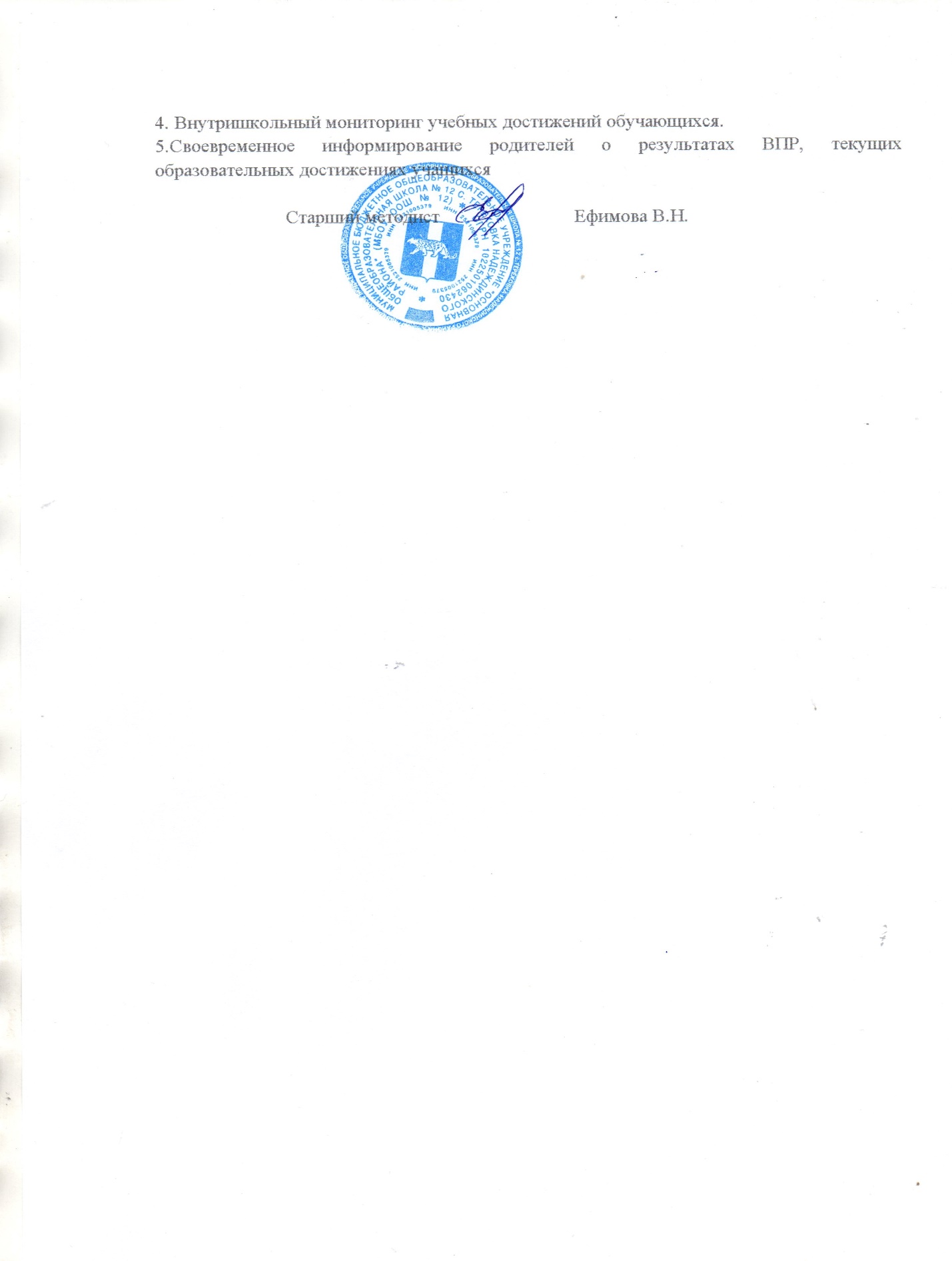 ФИО учителяДолжность Категория              Результат ОГЭ              Результат ОГЭ ФИО учителяДолжность Категория Min балл / кол-во уч-сяMax балл / кол-во уч-сяАлександрюк Ирина ИвановнаУчитель математики Соответствие 8 / 4 31 / 0Кулачко Валентина Алексеевна Учитель русского языкаСоответствие15/ 133 / 0Ефимова Вера НиколаевнаУчитель географии Соответствие12 / 031 / 0Ефимова Вера НиколаевнаУчитель биологии Соответствие13 / 045 / 0Костина Татьяна Георгиевна Учитель обществознаниеСоответствие14 / 037 / 0Класс ПредметПоказатель по району / Показатель по школеПоказатель по району / Показатель по школеПоказатель по району / Показатель по школеПоказатель по району / Показатель по школеПримечание «2»«3»«4»«5»4МатематикаСавина Е.В.3,64 / 11,127,8 / 22,240 / 66,728,48 / 0Понизили – 1Подтвердили – 8Повысили -0Русский языкСавина Е.В.3,83 / 11,133,63 / 22,243,95/66,6718,58/0Понизили – 1Подтвердили – 8Повысили -0ОКМСавина Е.В.0/018,28/3057,71/7024,01/0Понизили – 0Подтвердили – 10Повысили -07МатематикаАлександрюк И.И.9,6 /049,44/2034,75/806,21/0Понизили – 0Подтвердили – 9Повысили -1Русский языкТулупова О.М.6,25/6,2550/56,2535,27/37,78,48/0Понизили – 1Подтвердили – 14Повысили -1ФизикаЕфимова В.Н.2,78/9,0972,2/18,1816,67/54,548,33/18,18Понизили – 1Подтвердили – 9Повысили -1ОбществознаниеКостина Т.Г.3,75/051,25/46,6735/53,3310/0Понизили – 0Подтвердили – 15Повысили -08Математика Александрюк И.И.5,9/050,92/2036,53/806,64/0Понизили – 0Подтвердили – 9Повысили -1Русский язык Кулачко В.А.6,69/043,51/3041,84/707,95/0Понизили – 0Подтвердили – 10Повысили -0Обществознание Костина Т.Г.6,1/042,02/36,3663,64/42,017,76/0Понизили – 0Подтвердили – 10Повысили -1Английский язБасок Л.С.7,26/046,86/54,5530,69/45,4515,18/0Понизили – 1Подтвердили – 9Повысили -1Физика  Ефимова В.Н.5,9/046,86/54,5544,75/37,55/0Понизили – 1Подтвердили – 10Повысили -09Математика Александрюк И.И.7,5/060,5/5029/503/0Понизили – 0Подтвердили – 8Повысили -0Русский язык Тулупова О.М.5,48/044,75/37,542,01/62.57,76/0Понизили – 0Подтвердили – 8Повысили -0История Костина Т.Г.3,16/051,58/5041,05/504,21/0Понизили – 1Подтвердили – 7Повысили -0Биология Ефимова В.Н.5,48/044,75/36,3628/457,54/0Понизили – 0Подтвердили – 8Повысили -0№Ф.И.ОРуссбаллыоценкаМатембаллыоценкаОбщество баллыоценкаБиология баллыоценкаГеография баллыоценка1Ананьева Валерия1738 31731732Георгиева Таисия2331032131833Даниленко Влада2951433242444Дробин Алексей2431642442145Иванова Анастасия305832031836Купцов Андрей 1531231732247Савенков Владимир193831631738Соколова Яна2951332442759Химич Александр23383163183Предмет, который учащиеся сдали хуже остальных Предмет, который учащиеся сдали с первой попытки Учащиеся, которые сдали все экзамены с первой попытки Учащаяся, сдавшая экзамены на «4» и «5» с первой попыткиУмение анализировать и оценивать собственную деятельность и ее результаты. Система вопросов о виде деятельности (учеба, игра, труд, общение)Выбор  и  запись  нескольких  правильных ответов  из  предложенного  перечня  ответов.  Проверка  умения осуществлять  поиск  социальной  информации,  представленной  в  различных знаковых  системах (диаграмма)  и  состоит  из  двух  частей.  В  первой  части обучающемуся  требуется  проанализировать  предложенную  информацию, определить  наиболее/наименее  популярное  мнение  по  заданной  тематике  и высказать  предположение  о  причинах  соответствующего  выбора опрошенных.  Во  второй  части  задания  нужно  дать  собственный  ответ  на поставленный в ходе социологического исследования вопрос.Установление  соответствия  между существенными  чертами  и  признаками  изученных  социальных  явлений  и обществоведческими  терминами  и  понятиями.  Оно  проверяет  умение обучающихся  классифицировать  объекты,  самостоятельно  выбирать основания и критерии для классификации.Анализ  социальной  ситуации,  описанной в форме цитаты известного писателя, ученого, общественного деятеля и т.п. Задание  включает в себя систему вопросов, проверяющих знание/понимание социальных  свойств  человека,  особенностей  его  взаимодействия  с  другими людьми,  а  также  умение  объяснять  элементарные  взаимосвязи  изученных социальных  объектов.Умение применять обществоведческие знания  в  процессе  решения  типичных  задач  в  области  социальных отношений, адекватных возрасту обучающихся.Анализ визуального изображения  социальных объектов,  социальных  ситуаций.Умение  осознанно  и произвольно строить  речевое  высказывание  в  письменной  форме  на  заданную  тему  с использованием шести предложенных понятий.  